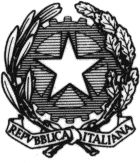 ISTITUTO DI ISTRUZIONE SUPERIORE STATALE“ ROSINA SALVO “- TRAPANISede: Via Marinella, 1 – 91100 TRAPANI – Tel 0923 22386 – Fax:0923 23505 -E-mail (PEC):tpis031005@pec.istruzione.it – E-mail (PEO):tpis031005@istruzione.it Codice meccanografico: TPIS031005 – C.F. 93072110815 - sito internet www.rosinasalvo.edu.itCirc. n. 236	Trapani 24/04/2024Ai Docenti Alla F.S. Docenti Al Sito WEBOggetto: Polo Transizione Digitale -ROMA Galilei -Aggiornamenti FormazioneSi trasmette l’allegato concernente l’oggetto per la più ampia diffusione al personale interessato.IL DIRIGENTESCOLASTICO(Prof.ssa Messina Giuseppina) Firma autografa sostituita a mezzo stampa,ai sensi dell'art. 3, comma2, del D.Lgs. n.39/93